.Dance Starts: 24 counts in – on the lyrics – Wt on R – Version 1:00S1: ¼ Step Side, Drag, ¼ Step Side, Drag 6:00S2: Step Fwd, ½, ¼ Step Side, Right Cross Twinkle 9:00S3: Cross, ¼, ½ Fwd, Step Fwd, Step Together, Hold 12:00(On the hold you can also dance your arms)S4: Step Back, Drag Back, Step Back, Drag Back 12:00S5: ½ Push Turn R, Back L, Step Back R, ½ Push Turn L, Back R, Step Back L 12:00S6: ½ Fwd, ½ Turn R on L with L Sweep, Weave-Cross front Side, Behind 12:00S7: Sweep R over 3 Counts, Behind, ¼ Step Fwd, Step Fwd 9:00S8: Left Basic Waltz Fwd, Step Back, ½ Fwd, Step Fwd 3:00[48]Note: The most amazing song, towards the end of the song… you will think the music is winding down, maintain the same dance rhythm till end of song..False ending….just keep dancing…This is for my son Karl, his fav Sam Smith song….Contact: http://www.kerrigan.com.au - lassoo@optusnet.com.au - 0412 723 326Song of The Century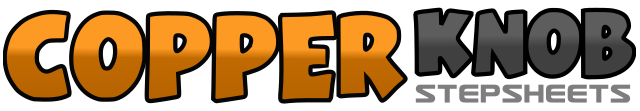 .......Count:48Wall:4Level:Intermediate waltz.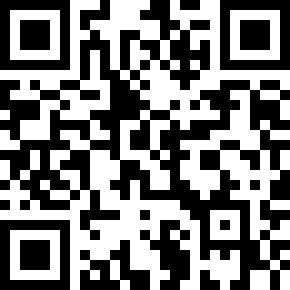 Choreographer:Sandy Kerrigan (AUS) - May 2015Sandy Kerrigan (AUS) - May 2015Sandy Kerrigan (AUS) - May 2015Sandy Kerrigan (AUS) - May 2015Sandy Kerrigan (AUS) - May 2015.Music:Not In That Way - Sam Smith : (Album: In The Lonely Hour)Not In That Way - Sam Smith : (Album: In The Lonely Hour)Not In That Way - Sam Smith : (Album: In The Lonely Hour)Not In That Way - Sam Smith : (Album: In The Lonely Hour)Not In That Way - Sam Smith : (Album: In The Lonely Hour)........1 2 3Turn ¼ R-Step L to L, Drag R to meet L over 2 counts4 5 6Turn ¼ R-Step R to R, Drag L to meet R over 2 counts-wt on R1 2 3Step Fwd L, Turning ½ L-Step R next to L (swivel action) ¼ L Step L to L Side4 5 6Cross R over L, Rock L to L Side, Replace R to R Side1 2 3Cross L over R, Turn ¼ L-Step back on R, ½ L-Step Fwd L4 5 6Step Fwd R, Step L next to R, On the Hold Raise up onto balls of feet-wt on L1 2 3Long Step Back R, Drag L back over 2 counts4 5 6Long Step Back L, Drag R back over 2 counts1 2 3Turning ½ R-Push Fwd onto R, Replace Back to L, Step Back on R4 5 6Turning ½ L-Push Fwd onto L, Replace Back to R, Step Back on L1 2 3Turning ½ R-Step Fwd R, ½ R-Sweeping L to 12:004 5 6Cross L over R, Step R to R Side, Step L Behind R-Start Sweeping R1 2 3Sweeping R from front to cross behind L over 3 counts (slow)4 5 6Cross R Behind L, Turn ¼ L-Step Fwd L, Step Fwd R1 2 3Step Fwd L, Step R next to L, Step L next to R4 5 6Step Back R, Turning ½ L-Step Fwd L, Step Fwd R